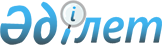 Об утверждении категорий автостоянок (паркингов) в целях увеличения базовой ставки для исчисления налога на земли города Сатпаев, выделенные под автостоянки (паркинги)
					
			Утративший силу
			
			
		
					Решение Сатпаевского городского маслихата Карагандинской области от 21 февраля 2012 года N 25. Зарегистрировано Управлением юстиции города Сатпаев Карагандинской области 15 марта 2012 года N 8-6-137. Утратило силу решением Сатпаевского городского маслихата Карагандинской области от 18 апреля 2018 года N 265
      Сноска. Утратило силу решением Сатпаевского городского маслихата Карагандинской области от 18.04.2018 N 265 (вводится в действие по истечении десяти календарных дней после дня его первого официального опубликования).
      В соответствии с Кодексом Республики Казахстан от 10 декабря 2008 года "О налогах и других обязательных платежах в бюджет (Налоговый кодекс)" и Законом Республики Казахстан от 23 января 2001 года "О местном государственном управлении и самоуправлении в Республике Казахстан" городской маслихат РЕШИЛ:
      1. Установить категории автостоянок (паркингов) и размер увеличения базовой ставки для исчисления налога на земли города Сатпаев, выделенные под автостоянки (паркинги) согласно приложению.
      2. Признать утратившим силу решение ІХ сессии Сатпаевского городского маслихата от 23 августа 2001 года N 106 "О базовой ставке земельного налога" (зарегистрировано Управлением юстиции Карагандинской области 1 октября 2001 года за N 441).
      Сноска. Решение ІХ сессии Сатпаевского городского маслихата от 23.08.2001 N 106 в РЦПИ не поступало.


      3. Контроль за исполнением настоящего решения возложить на постоянную комиссию по вопросам экономической реформы, бюджета, коммунального хозяйства и поддержки предпринимательства (председатель Цой Владимир Леонидович).
      4. Настоящее решение вводится в действие по истечении десяти календарных дней после дня его первого официального опубликования.
      21 февраля 2012 года Категории автостоянок (паркингов) с учетом размера увеличения базовой ставки для исчисления налога на земли города Сатпаев, выделенные под автостоянки (паркинги)
					© 2012. РГП на ПХВ «Институт законодательства и правовой информации Республики Казахстан» Министерства юстиции Республики Казахстан
				
Председатель сессии,
секретарь городского маслихата
С. Имамбай
Согласовано:
Заместитель начальника
налогового управления
по городу Сатпаев
Е. КатжановПриложение
к решению 3 сессии
Сатпаевского городского маслихата
от 21 февраля 2012 года N 25
N п/п
Тип автостоянок (паркингов)
Категория автостоянки (паркинга)
Базовая ставка налога на земли города Сатпаев, за исключением земель, занятых жилищным фондом, в том числе строениями и сооружениями при нем за один квадратный метр (в тенге)
Размер увеличения базовой ставки
Базовая ставка налога на земли города Сатпаев, выделенные под автостоянки (паркинги), с учетом размера увеличения (в тенге)
1.
Надземные автостоянки закрытого типа, автостоянки открытого типа
1
8,20
10
82,0
2.
Автостоянки, пристраиваемые к зданиям другого назначения, автостоянки, встроенные в здания другого назначения
2
8,20
9
73,8
3.
Автостоянки, расположенные под зданиями в подземных, подвальных, цокольных или в нижних надземных этажах
3
8,20
8
65,8